ΑΝΑΚΟΙΝΩΣΗ ΕΠΙΛΟΓΗΣ ΦΟΙΤΗΤΩΝ ΓΙΑ ΤΟ ΠΡΟΓΡΑΜΜΑ ΠΡΑΚΤΙΚΗΣ ΑΣΚΗΣΗΣΤΟΥ ΠΑΝΕΠΙΣΤΗΜΙΟΥ ΠΑΤΡΩΝΤα μέλη της Επιτροπής, έπειτα από τη μελέτη των δικαιολογητικών που κατέθεσαν οι υποψήφιοι, και λαμβάνοντας υπόψη τα κριτήρια τα οποία όριζε η πρόσκληση για την επιλογή των υποψηφίων, δηλαδή τα μαθήματα που είχαν περάσει οι φοιτητές μέχρι και το 6ο εξάμηνο και τον μέσο όρο της βαθμολογίας τους στα μαθήματα αυτά, τους κατέταξε ως εξής:Συνεπώς, η τελική κατάταξη των υποψηφίων είναι η παραπάνω. Επιλέγονται οι είκοσι πέντε (25) πρώτοι, μέχρι και την κ. Καλαφάτη. ενστάσεις θα έχουν τη δυνατότητα να υποβάλουν οι φοιτητές εντός πέντε ημερών από την επόμενη της ημέρας ανάρτησης των αποτελεσμάτων αξιολόγησης στην Επιτροπή Ενστάσεων και θα κατατίθενται στην γραμματεία του Π.Τ.Δ.Ε.Ο Επιστημονικός Υπεύθυνος του ΤμήματοςΓεώργιος Νικολάου, Καθηγητής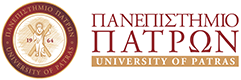              Γιώργος Νικολάου             ΚαθηγητήςΠανεπιστήμιο ΠατρώνΣχολή Ανθρωπιστικών & Κοινωνικών Επιστημών Παιδαγωγικό Τμήμα Δημοτικής ΕκπαίδευσηςΤηλ.       +30 2610 969716e-mail      gnikolaou@upatras.gr	a/aΕπώνυμοΌνομαA.M.1ΓκότσηΜελίνα4171242ΛαμπροπούλουΣταυρούλα10514973ΠέππαΦανή10490584ΣκώττηΜαρία10491535ΜατσούκαΒάγια10491346ΞανθάκηΜαργαρίτα10490257ΠαπαδοπούλουΠαρασκευή10491458ΚουτσανδρέαΑναστασία10491129ΜελισσουργάκηΑρίστη104915810ΨαριανούΕλισάβετ104900311ΓκουνέλαΚωνσταντίνα104909312ΕυστρατίουΦαίδρα104907513ΙατρούΜαρία104907714ΠέτρουΜαρία 104908915ΜπαλλήΕλευθερία- Ελισσάβετ104901516ΤσούμπαΜαρίνα104906517ΤσαπέκηΘεοδώρα105149818ΣπανούΜαρίνα104901219ΚουρνούταΑθηνά104909120ΜπλατζούκαΦωτεινή105120421ΛαμπράκηΑλεξάνδρα104912822ΧότζαιΆντα41729123ΧατζηχρήστουΔανάη104616324ΑλεξίουΟυρανία 104905225ΚαλαφάτηΑγγελική 104906726ΦιλιππαίουΑναστασία104901427ΜπακαλάρουΔήμητρα 104901028ΤσόγκαςΓιάννης104909729ΚουκουμάνουΚατερίνα104902430ΚωνσταντακοπούλουΕλευθερία- Ειρήνη41734631ΝταγιάκουΣτυλιανή104903232ΠαναγίδηςΠανίκκος105043833ΤριανταφυλλοπούλουΑνδρομάχη105120234ΤσούνηΕλένη- Ελευθερία105150135ΓκάντζουΕλένη104909036ΚήπουΕυτυχία- Κωνσταντίνα104903137ΛυμπίκηΧριστίνα41706838ΔελήΧριστίνα104907139ΛαμπροπούλουΜαριγιάννα104907940ΡέτσηΧρυσούλα41725341ΚασκαντίρηΕλευθερία1049004